особенностей психофизического развития и состояния здоровья обучающихся, в том числе получение социально-педагогической и психологической помощи, бесплатной психолого-медико-педагогической коррекции;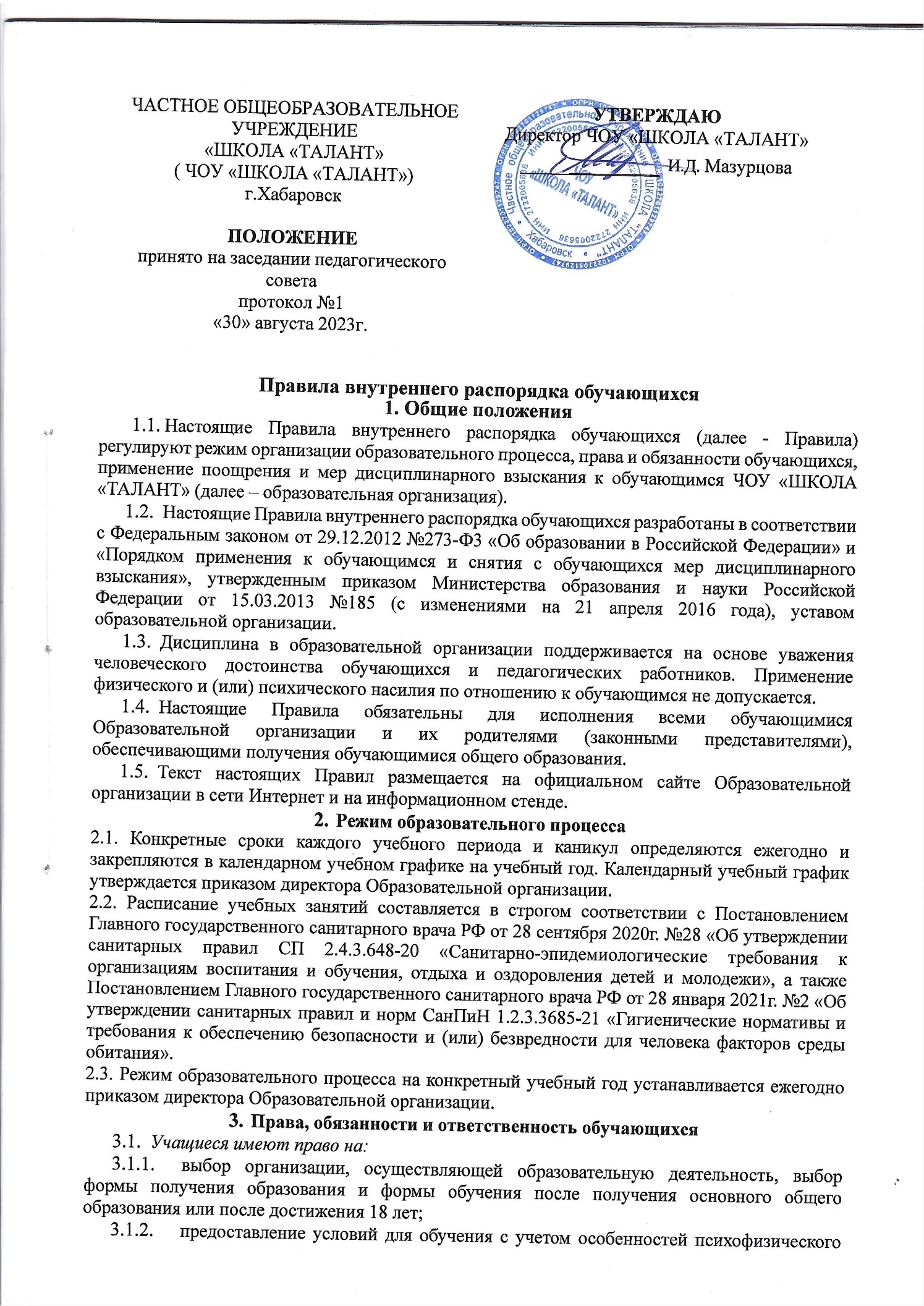 обучение по индивидуальному учебному плану, в том числе ускоренное обучение в пределах осваиваемой образовательной программы в порядке, установленном локальным актом «Положение об обучении по индивидуальному учебному плану»;повторное (не более двух раз) прохождение промежуточной аттестации по учебному предмету, курсу, дисциплине (модулю) в сроки, определяемые образовательной организацией, в пределах одного года с момента образования академической задолженности;выбор факультативных (необязательных для данного уровня образования, профессии, специальности или направления подготовки) и элективных (избираемых в обязательном порядке) учебных предметов, курсов, дисциплин (модулей) из перечня, предлагаемого Образовательной организацией (после получения основного общего образования);освоение наряду с предметами, курсами, дисциплинами (модулями) по осваиваемой образовательной программе любых других предметов, преподаваемых Образовательной организацией;зачет организацией, осуществляющей образовательную деятельность, результатов освоения обучающимися учебных предметов, курсов, дисциплин (модулей), практики, дополнительных образовательных программ в других организациях, осуществляющих образовательную деятельность в соответствии с локальным актом; уважение человеческого достоинства, защиту от всех форм физического и психического насилия, оскорбления личности, охрану жизни и здоровья;свободу совести, информации, свободное выражение собственных взглядов и убеждений;каникулы в соответствии с календарным учебным графиком;перевод в другую образовательную организацию, реализующую образовательную программу соответствующего уровня, в порядке, предусмотренном федеральным органом исполнительной власти, осуществляющим функции по выработке государственной политики и нормативно-правовому регулированию в сфере образования и локальным актом «Положение о порядке и основаниях перевода, отчисления и восстановления обучающихся»;участие в управлении Образовательной организации в порядке, установленном уставом и другими локальными нормативными актами;ознакомление со свидетельством о государственной регистрации, с уставом, с лицензией на осуществление образовательной деятельности, со свидетельством о государственной аккредитации, с учебной документацией, другими документами, регламентирующими организацию и осуществление образовательной деятельности в Образовательной организации;обжалование локальных актов Образовательной организации в установленном законодательством порядке;бесплатное пользование библиотечно-информационными ресурсами, учебной, производственной, научной базой Образовательной организации;пользование в установленном порядке лечебно-оздоровительной инфраструктурой, объектами культуры и объектами спорта Образовательной организации;развитие своих творческих способностей и интересов, включая участие в конкурсах, олимпиадах, выставках, смотрах, физкультурных и спортивных мероприятиях, в том числе в официальных спортивных соревнованиях и других массовых мероприятиях;поощрение за успехи в учебной, физкультурной, спортивной, общественной, научной, научно-технической, творческой, экспериментальной и инновационной деятельности в соответствии с п. 5.1 настоящих Правил;участие в молодежных и детских общественных объединениях, деятельность которых не противоречит законодательству Российской Федерации;получение горячего питания и медицинского обслуживания в Образовательной организации в порядке, установленном законодательством;отдых или подготовку к очередному занятию на переменах, организацию досуговой деятельности во время каникул;обучение на уроках физической культуры в соответствии с группой здоровья;благоприятную среду жизнедеятельности без окружающего табачного дыма и охрану здоровья от воздействия окружающего табачного дыма и последствий потребления табака;охрану здоровья и обеспечение безопасности во время пребывания в Образовательной организации, создание условий для профилактики заболеваний и оздоровления;посещение по своему выбору мероприятий, которые проводятся в организации, осуществляющей образовательную деятельность, и не предусмотрены учебным планом, в порядке, установленном локальными нормативными актами. Привлечение обучающихся к труду, не предусмотренному образовательной программой, осуществляется в соответствии с требованиями трудового законодательства.опубликование своих работ в изданиях Образовательной организации на бесплатной основе;обращение в Комиссию по урегулированию споров между участниками образовательных отношений.Обучающиеся обязаны: добросовестно осваивать образовательную программу, выполнять индивидуальный учебный план, в том числе посещать предусмотренные учебным планом или индивидуальным учебным планом учебные занятия, осуществлять самостоятельную подготовку к ним, выполнять задания, данные педагогическими работниками в рамках образовательной программы;ликвидировать академическую задолженность в сроки, определяемые Образовательной организации;выполнять требования устава, настоящих Правил и иных локальных нормативных актов ОО по вопросам организации и осуществления образовательной деятельности;заботиться о сохранении и укреплении своего здоровья, стремиться к нравственному, духовному и физическому развитию и самосовершенствованию;немедленно информировать педагогического работника, ответственного за осуществление мероприятия, о каждом несчастном случае, произошедшим с ними или очевидцами которого они стали;уважать честь и достоинство других обучающихся и работников Образовательной организации, не создавать препятствий для получения образования другими обучающимися;бережно относиться к имуществу Образовательной организации, поддерживать в ней чистоту и порядок;с учетом возрастных и психофизических особенностей участвовать в общественно полезном труде, предусмотренном образовательной программой и направленном на формирование у обучающихся трудолюбия и базовых трудовых навыков, чувства причастности и уважения к результатам труда;соблюдать режим организации образовательного процесса, принятый в образовательной организации;находиться в Образовательной организации только в сменной обуви и школьной форме (кроме занятий, требующих специальной формы одежды), иметь опрятный и ухоженный внешний вид. На учебных занятиях, требующих специальной формы одежды (физическая культура, плавание, технология и т.п.), присутствовать только в специальной одежде и обуви;соблюдать нормы законодательства в сфере охраны здоровья граждан от воздействия окружающего табачного дыма и последствий потребления табака;не осуществлять действия, влекущие за собой нарушение прав других граждан на благоприятную среду жизнедеятельности;выполнять требования педагогических и иных работников школы, предъявляемые ими к обучающимся в соответствии с локальными актами Образовательной организации;Обучающимся запрещается:приносить, передавать, использовать в Образовательной организации и на ее территории оружие, спиртные напитки, табачные изделия, токсические и наркотические вещества и иные предметы и вещества, способные причинить вред здоровью участников образовательного процесса и (или) деморализовать образовательный процесс;приносить, передавать использовать любые предметы и вещества, которые могут привести к взрывам, возгораниям и отравлению;иметь неряшливый и вызывающий внешний вид;применять физическую силу, запугивание и вымогательство в отношении других обучающихся, работников Образовательной организации и иных лиц;За неисполнение или нарушение устава Образовательной организации, настоящих Правил и иных локальных нормативных актов по вопросам организации и осуществления образовательной деятельности обучающиеся несут ответственность в соответствии с настоящими Правилами.Обучающиеся привлекаются к дежурству по Образовательной организации в соответствии с локальным актом «Положение о дежурстве» и согласно графику дежурств классов.Требования к обучающимся во время образовательного процессаТребования, предъявляемые к обучающимся во время учебных занятий (уроков):Все учебные занятия проводятся по расписанию, утвержденному директором Образовательной организации, и являются обязательными для посещения всеми обучающимися очной формы.Обучающийся, не явившийся на занятие или опоздавший на него, обязан объяснить классному руководителю причину неявки или опоздания.Все обучающиеся обязаны быть в учебных помещениях в соответствии с расписанием занятий, не позднее, чем за пять минут до начала занятий. Опаздывать на уроки запрещается. Опоздавшие обучающиеся допускаются на урок с разрешения дежурного администратора.Обучающиеся приходят на урок с выполненным домашним заданием, с необходимыми учебниками и тетрадями, учебными принадлежностями и материалами. В случае невыполнения домашнего задания по какой-либо причине обучающийся до начала урока обязан сообщить об этом учителю.До начала занятий обучающийся обязан:занять в учебном кабинете, классе место, определенное классным руководителем, учителем;привести в порядок рабочее место, приготовить все необходимое к уроку: учебник, тетрадь, учебные принадлежности;Со звонком на урок обучающийся обязан занять свое место за ученическим столом.В начале урока, при входе учителя в класс, обучающиеся обязаны встать в знак приветствия и сесть после того, как учитель ответит на приветствие и разрешит сесть. Уроки основ безопасности жизнедеятельности и физической культуры (в том числе плавания, хореографии, ритмики, общефизической подготовки) начинаются с построения обучающихся на линейку, на которой учитель и обучающиеся приветствуют друг друга.Во время урока обучающиеся должны внимательно слушать объяснения учителя и ответы других обучающихся.При вызове для ответа обучающийся должен встать и выйти к доске.При ответе на вопрос учителя обучающийся по просьбе учителя должен встать у своего места или выйти к доске. В некоторых случаях с разрешения учителя возможен ответ обучающегося с места, сидя.Обучающийся должен проявлять активность на уроке. Свою готовность к ответу на вопросы, предложенные учителем, обучающийся должен демонстрировать, поднимая руку.Не допускаются дополнения и исправления ответов других обучающихся без разрешения учителя. Запрещается перебивать выступающего обучающегося или учителя.Обучающийся обязан в полном объеме выполнять доведенные до его сведения соответствующие требования техники безопасности и охраны труда во время образовательного процесса.Во время проведения контрольных и самостоятельных работ каждый обучающийся обязан выполнять их самостоятельно. Помощь других обучающихся (подсказки и списывание) не допускается. Разрешается пользоваться только теми материалами, которые указал учитель. В случае нарушения этих правил учитель имеет право изъять у обучающегося работу и оценить только ту часть работы, которая выполнена обучающимся самостоятельно.Во время урока обучающемуся необходимо сидеть правильно, обеспечивая правильную осанку, постановку ног, наклон головы.Обучающийся обязан записывать домашние задания. Запрещается уходить с урока, не записав домашнего задания.Обучающимся запрещается:мешать ведению урока: вставать, ходить по классу без разрешения учителя, шуметь, громко разговаривать, кричать, выкрикивать, играть, отвлекаться самому и отвлекать других;пользоваться мобильным телефоном и другими устройствами, если это не связано с образовательным процессом;употреблять пищу;-	пересаживаться с одного учебного места на другое без разрешения учителя;заглядывать в учебные классы, в которых идут уроки, занятия.На уроках физической культуры обучающиеся должны быть в спортивной форме и иметь необходимую экипировку.Обучающиеся, временно освобожденные от уроков физической культуры, обязаны находиться в спортивной зале или ином установленном приказом директора или учителем помещении.По окончании урока обучающиеся наводят порядок на рабочем месте и покидают класс с разрешения учителя.Требования, предъявляемые к обеспечению обучающихся учебными принадлежностями:Обучающиеся обязаны иметь учебные принадлежности и материалы, перечень которых на каждый урок и в определенные моменты урока определяется учителем.Обучающийся должен иметь учебник соответствующего предмета на каждом уроке, если учителем не установлено иное. Учебники должны иметь обложку. В учебниках запрещается делать какие-либо записи, в том числе карандашом, вырывать из них страницы.Обучающийся должен иметь по каждому предмету: рабочие тетради, тетради для контрольных и лабораторных работ (если они предусмотрены - об этом сообщает учитель). Тетради должны иметь обложку, быть аккуратно и разборчиво подписаны.Порядок нахождения обучающихся на перемене:Перемена (время между учебными занятиями, уроками и внеурочной деятельностью, дополнительным образованием) предназначена для:перехода обучающихся в другой кабинет (при необходимости) в соответствии с расписанием учебных занятий;отдыха и физической разминки обучающихся;приема пищи обучающимися (прием пищи осуществляется в столовой Образовательной организации, по графику и в сопровождении учителя или классного руководителя. Оплата производится безналичным путем, используя образовательную карту);проветривания класса, для чего обучающимся необходимо выйти из класса;подготовки, по просьбе учителя, класса к очередному уроку;подготовки обучающегося к уроку.На перемене обучающиеся обязаны:выполнять распоряжения дежурных обучающихся, дежурного учителя на этаже, дежурного администратора;соблюдать инструкции о мерах безопасности.На перемене обучающимся запрещается мешать отдыхать другим обучающимся, применять в отношении других обучающихся физическую силу (драться, ударять, подвергать иной опасности) и (или) психологическое воздействие (обзываться, ругаться).Порядок оформления пропусков занятий обучающимися:В течение учебного дня обучающийся имеет право покинуть Образовательную организацию по медицинской справке, заявлению родителей (законных представителей) несовершеннолетних обучающихся, либо заявления обучающегося, получающего среднее общее образование или достигшего возраста 18 лет, только с разрешения классного руководителя.При необходимости пропуска занятий по уважительной причине обучающийся должен предоставить заявление заблаговременно. Пропускать занятия без уважительных причин не разрешается. Пропуск занятия без уважительной причины, опоздания считаются нарушением настоящих Правил.Уважительной причиной пропуска занятий является:болезнь обучающегося;посещение врача (предоставляется талон или справка);семейные обстоятельства, экстренные случаи в семье, требующие личного участия (подтверждаются заявлением родителей (законных представителей);участие в предметных олимпиадах, конкурсах, соревнованиях и других мероприятиях.В случае пропуска занятий по болезни обучающийся обязан в первый день болезни оповестить классного руководителя, а в первый день выхода на занятия предъявить справку об освобождении от занятий по болезни.В случае пропусков занятий обучающимся по уважительной причине, родители (законные представители) несовершеннолетних обучающегося, либо сам обучающийся в случаях, если он получает среднее общее образование или достиг возраста 18 лет, несут ответственность за прохождение обучающимся учебного материала в пропущенные дни.При пропуске занятий по заявке внешкольных организаций обучающийся дополнительно предоставляет официальную заявку от организации.Все пропуски занятий фиксируются и учитываются классным руководителем.Требования по обеспечению безопасности обучающихся.во время учебных занятий, на переменах, при участии во внеклассных и внешкольных мероприятиях (походы, экскурсии, соревнования, конкурсы, олимпиады, конференции, концерты, спектакли и т.п.), обучающиеся обязаны выполнять инструкции о требованиях техники безопасности и охраны труда для обучающихся, предусмотренные для конкретных видов занятий и мероприятий;обучающимся категорически запрещается во время перемен бегать по мокрому полу; передвигаться по коридорам, по лестницам, глядя на экран своего мобильного устройства, а не под ноги; находиться около открытого окна, сидеть на подоконнике, вставать на подоконник, в том числе перед открытым окном; садиться, вставать на защитные экраны (решетки) радиаторов отопления;в случае возникновения чрезвычайных ситуаций обучающиеся обязаны выполнять инструкции о требованиях безопасности в таких ситуациях.Требования по обеспечению сохранности материальных ценностей и экономии ресурсов Образовательной организации. В целях обеспечения сохранности материальных ценностей Образовательной организации обучающимся запрещается:приводить с собой или приглашать в помещение ОО посторонних лиц без разрешения классного руководителя и дежурного администратора;наносить материальный вред Образовательной организации (помещениям, мебели, оборудованию, приборам, инвентарю, книжному фонду, столовым приборам и т.п.), и в том числе: царапать, вырезать, делать надписи и рисунки, наносить "граффити", приклеивать наклейки, жвачки и т.п.).В целях экономии расходования ресурсов жизнеобеспечения Образовательной организации обучающиеся обязаны:не включать электроосвещение в помещениях Образовательной организации либо своевременно отключать электроосвещение, в которых осуществляется образовательный процесс, если в этом нет необходимости;не оставлять включенным электроосвещение в помещениях, в которых не осуществляется образовательный процесс;в целях экономии расходования воды обучающиеся обязаны закрывать за собой водопроводные краны с горячей и холодной водой;в целях экономии расходования тепла обучающимся запрещается без необходимости открывать окна в помещениях и оставлять их открытыми на длительное время в отапливаемый период. Проветривать помещения можно с разрешения учителя.Порядок ухода обучающихся из Образовательной организации:Выходить за пределы Образовательной организации и (или) ее территории обучающимся во время образовательного процесса запрещается.По окончании занятий обучающиеся под руководством учителя идут в гардероб. Обучающиеся в порядке очередности забирают свою одежду, соблюдая порядок и меры безопасности.Обучающийся, находящийся в болезненном состоянии, и отпущенный с занятий по медицинским показаниям, должен сопровождаться взрослым работником Образовательной организации или своим родителем (законным представителем), если в этом есть необходимость.В случае обнаружения пропажи одежды или обуви, обучающийся обязан сообщить о случившемся классному руководителю или дежурному администратору для принятия мер.Поощрения и меры воспитательного и дисциплинарного воздействияЗа образцовое выполнение своих обязанностей, повышение качества обученности, безупречную учебу, достижения на олимпиадах, конкурсах, смотрах и за другие достижения в учебной и внеучебной деятельности к обучающимся школы могут быть применены следующие виды поощрений:объявление благодарности обучающемуся;направление благодарственного письма родителям (законным представителям) обучающегося;награждение почетной грамотой и (или) дипломом;награждение ценным подарком.Процедура применения поощренийОбъявление благодарности обучающемуся, объявление благодарности родителям (законным представителям) обучающегося, направление благодарственного письма по месту работы родителей (законных представителей) обучающегося могут применять все педагогические работники ОО при проявлении обучающимися активности с положительным результатом.Награждение почетной грамотой (дипломом) может осуществляться администрацией Образовательной организации по представлению классного руководителя и (или) учителя-предметника за особые успехи, достигнутые обучающимся по отдельным предметам учебного плана и (или) во внеурочной деятельности на уровне ОО и (или) района, и (или) города.Награждение ценным подарком осуществляется за счет дополнительных финансовых средств по представлению заместителей директора на основании приказа директора Образовательной организации за особые успехи, достигнутые на уровне города и выше.За нарушение устава, настоящих Правил и иных локальных нормативных актов ОО к обучающимся могут быть применены следующие меры воздействия:меры воспитательного характера;дисциплинарные взыскания.Меры воспитательного характера представляют собой действия администрации ОО, ее педагогических работников, направленные на разъяснение недопустимости нарушения правил поведения в Образовательной организации, осознание обучающимся пагубности совершенных им действий, воспитание личных качеств обучающегося, добросовестно относящегося к учебе и соблюдению дисциплины. Образовательной организации могут быть применены следующие меры воспитательного воздействия:устное замечание; сообщение родителям (законным представителям);вызов обучающегося для беседы к заместителю директора или к директору;вызов обучающегося на заседание Совета профилактики правонарушений;вызов обучающегося на педагогический совет;постановка на внутришкольный учет;вызов родителей (законных представителей).За совершение дисциплинарного проступка к обучающимся могут быть применены меры дисциплинарного воздействия. Дисциплинарным проступком является неисполнение или нарушение обучающимся устава Образовательной организации, настоящих Правил и иных локальных нормативных актов по вопросам организации и осуществления образовательной деятельности. К обучающимся могут быть применены следующие меры дисциплинарного взыскания:замечание;выговор;отчисление из Образовательной организации в соответствии с действующим законодательством. Порядок применения и снятия дисциплинарного взысканияДисциплинарное взыскание применяется не позднее одного месяца со дня обнаружения дисциплинарного проступка и не позднее шести месяцев со дня его совершения, не считая времени болезни обучающегося, пребывании его на каникулах, а также времени, необходимого на учет мнения общественных объединений обучающихся и родителей (законных представителей) несовершеннолетних обучающихся, но не более семи учебных дней со дня представления директору Образовательной организации мотивированного мнения указанных объединений в письменной форме.За каждый дисциплинарный проступок может быть применено только одно дисциплинарное взыскание.При выборе меры дисциплинарного взыскания учитываются тяжесть дисциплинарного проступка, причины и обстоятельства, при которых он совершен, личность обучающегося, предшествующее поведение обучающегося, его психофизическое и эмоциональное состояние, а также мнение общественных объединений обучающихся и родителей (законных представителей) несовершеннолетних обучающихся.Дисциплинарные взыскания не применяются в отношении обучающихся, получающих дошкольное и начальное общее образование, и обучающихся с задержкой психического развития и различными формами умственной отсталости.Применению дисциплинарного взыскания предшествует дисциплинарное расследование, осуществляемое на основании письменного обращения к директору Образовательной организации того или иного участника образовательных отношений.При получении письменного заявления о совершении обучающимся дисциплинарного проступка директор в течение трех учебных дней передает его в Совета профилактики правонарушений.При получении письменного заявления о совершении обучающимся дисциплинарного проступка Совета профилактики правонарушений проводит соответствующее расследование с целью установления факта совершения дисциплинарного проступка, степени виновности (или невиновности) обучающегося.При расследовании устанавливаются все обстоятельства произошедшего путем сбора информации, запроса документов, опроса очевидцев, просмотра записей с камер видеонаблюдения и других подобных мероприятий. Все проведенные мероприятия оформляются письменно.Советом профилактики правонарушений от обучающегося, совершившего дисциплинарный проступок, должно быть получено письменное объяснение до вынесения решения о применении меры дисциплинарного воздействия. В случае отказа или уклонения от представления объяснения Комиссией составляется соответствующий акт. Непредставление объяснения не служит препятствием для применения меры дисциплинарного воздействия.Все материалы по результатам расследования дисциплинарного проступка рассматриваются на заседании Совета профилактики правонарушений. При определении меры дисциплинарного взыскания Комиссия учитывает следующее:Дисциплинарный проступок должен быть совершен обучающимся виновно, т.е. обучающийся должен сознавать как запрещенный характер своих действий, так и предвидеть возможность наступления негативных последствий этих действий.За повторный проступок (рецидив), совершенный в течение учебного года, наказание ужесточается.По результатам расследования дисциплинарного проступка Совет профилактики правонарушений принимает одно из следующих решений:установить, что действия обучающегося нельзя квалифицировать как дисциплинарный проступок и достаточно ограничиться мерами воспитательного воздействия;установить, что обучающийся виновен в совершении дисциплинарного проступка и рекомендовать директору Образовательной организации применить к нему дисциплинарное взыскание в виде замечания или выговора;рекомендовать директору отчислить обучающегося и Образовательной организации в соответствии с действующим законодательством в случае, если действия обучающегося подпадают под действие п. 6.15. настоящего Положения.Совет профилактики правонарушений принимает решение не позднее 10 учебных дней с момента начала рассмотрения обращения. Если в течение года со дня применения меры дисциплинарного взыскания к обучающемуся не будет применена новая мера дисциплинарного взыскания, то он считается не имеющим меры дисциплинарного взыскания.Директор Образовательной организации имеет право снять дисциплинарное взыскание до истечения года со дня ее применения по собственной инициативе, просьбе самого обучающегося, родителей (законных представителей) несовершеннолетнего обучающегося, ходатайству общественных объединений обучающихся и родителей (законных представителей) несовершеннолетних обучающихся. Отчисление обучающегося в качестве меры дисциплинарного взыскания:Отчисление обучающегося в качестве меры дисциплинарного взыскания применяется к обучающемуся, достигшему возраста пятнадцати лет, если меры дисциплинарного воздействия воспитательного характера не дали результата, обучающийся имеет не менее двух дисциплинарных взысканий в текущем учебном году и его дальнейшее пребывание в Образовательной организации оказывает отрицательное влияние на других обучающихся, нарушает их права и права работников, а также нормальное функционирование Образовательной организации. Отчисление несовершеннолетнего обучающегося как мера дисциплинарного взыскания не применяется, если сроки ранее примененных к нему мер дисциплинарного взыскания истекли, и (или) меры дисциплинарного взыскания сняты в установленном порядке.Решение об отчислении несовершеннолетнего обучающегося, достигшего возраста пятнадцати лет и не получившего основного общего образования, как мера дисциплинарного взыскания принимается педагогическим советом Образовательной организации с учетом мнения его родителей (законных представителей) и с согласия комиссии по делам несовершеннолетних и защите их прав. Решение об отчислении детей-сирот и детей, оставшихся без попечения родителей, принимается с согласия комиссии по делам несовершеннолетних и защите их прав и органа опеки и попечительства.Образовательная организация обязана незамедлительно проинформировать Отдел образования города об отчислении несовершеннолетнего обучающегося в качестве меры дисциплинарного взыскания.Применение к обучающемуся дисциплинарного взыскания оформляется приказом директора. С приказом обучающийся, родители (законные представители) несовершеннолетнего обучающегося знакомятся под подпись в течение трех учебных дней со дня издания, не считая времени отсутствия обучающегося в Образовательной организации.  Отказ обучающегося, родителей (законных представителей) несовершеннолетнего обучающегося ознакомиться с указанным приказом под подпись оформляется соответствующим актом.Обучающийся, родители (законные представители) несовершеннолетнего обучающегося вправе обжаловать в Комиссию по урегулированию споров между участниками образовательных отношений меры дисциплинарного взыскания и их применение к обучающемуся.Защита прав обучающихсяВ целях защиты своих прав обучающиеся и их законные представители самостоятельно или через своих представителей вправе:направлять в органы управления Образовательной организации обращения о нарушении и (или) ущемлении ее работниками прав, свобод и социальных гарантий обучающихся;обращаться в Комиссию по урегулированию споров между участниками образовательных отношений;использовать не запрещенные законодательством иные способы защиты своих прав и законных интересов.Образовательная организация организует правовое просвещение обучающихся, в том числе по вопросам прав и обязанностей обучающихся, в рамках урочной деятельности (при изучении предметов, курсов, модулей «история», «обществознание», «право», «ОБЖ» и т.д.) и внеурочной деятельности (в ходе проведения классных часов, недели правовых знаний и т.д.).Заключительные положенияНастоящие Правила являются локальным нормативным актом, принимаются на Педагогическом совете ОО с учетом мнения обучающихся и родителей (законных представителей) и утверждаются приказом директора организации, осуществляющей образовательную деятельность. Правила размещается на официальном сайте ОО в сети Интернет, на информационном стенде. Все изменения и дополнения оформляются в письменной форме в соответствии действующим законодательством Российской Федерации. Правила принимаются на неопределенный срок. Изменения и дополнения принимаются в порядке, предусмотренном законодательством. После принятия Правил (или изменений и дополнений отдельных пунктов и разделов) в новой редакции предыдущая редакция автоматически утрачивает силу.